Краткосрочное планирование урока русский язык во 2 классеИспользованная литература: электронный учебник русский язык по ссылке: https://www.opiq.kz/Kit/Details/64Ссылки на видео в ютубе:https://www.youtube.com/watch?v=YDH3G3PL3wwhttps://www.opiq.kz/kit/64/chapter/2458https://www.youtube.com/watch?v=C3IMMOtojjkПредметРусский язык Ф.И.О. учителяБайбусинова Нурбике БулатовнаУчебникРусский язык 2 класс  Богатырева Е.В., Бучина Р.А., Труханова О.И. «Алматыкiтап баспасы» 2017гУрок №  , тема урокаУрок 8. Лексическая тема: Мое свободное время.Тема: Заглавная буква и знаки препинания в предложении.Цели обученияФ.И. учащегося (заполняется учеником)Порядок действийРесурсыИзучиПройди по ссылке и посмотри видео. https://www.youtube.com/watch?v=YDH3G3PL3wwВыполни    Задание 1. Работа в тетради. Открой тетрадь, запиши дату. Классная работа.    Минутка чистописания.   Перепиши в тетрадь очень аккуратно, красиво, старайся выводить все элементы.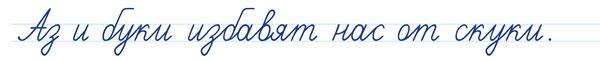    Задание 2. Открой учебник, пройдясь по ссылке и выполни задания.     https://www.opiq.kz/kit/64/chapter/2458  Давай вспомним, что такое предложение? Посмотри на дом-схему,   внимательно прочитай, зачеркни тот этаж дома, с которым ты совсем не  знаком.  Давай попробуем, глядя на дом, рассказать о предложении      самостоятельно. 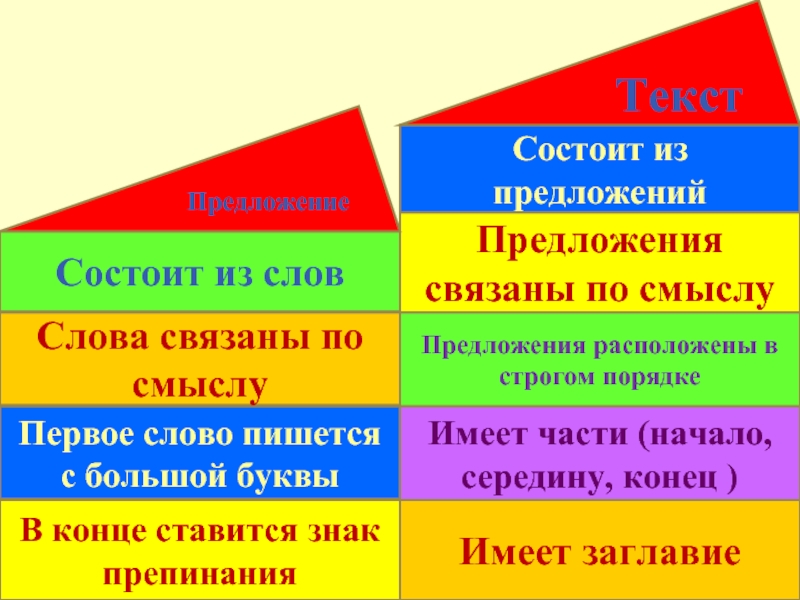 Расскажи о предложении по схеме. Заполни. ЗапомниПервое слово в предложении пишется с заглавной буквы.
​В конце предложения ставятся точка, вопросительный или восклицательный знаки.ЗапомниИмена, отчества, фамилии людей, клички животных, названия городов, деревень, улиц – это имена собственные. Имена собственные пишутся с большой буквы.Задание 3. Работа в тетради.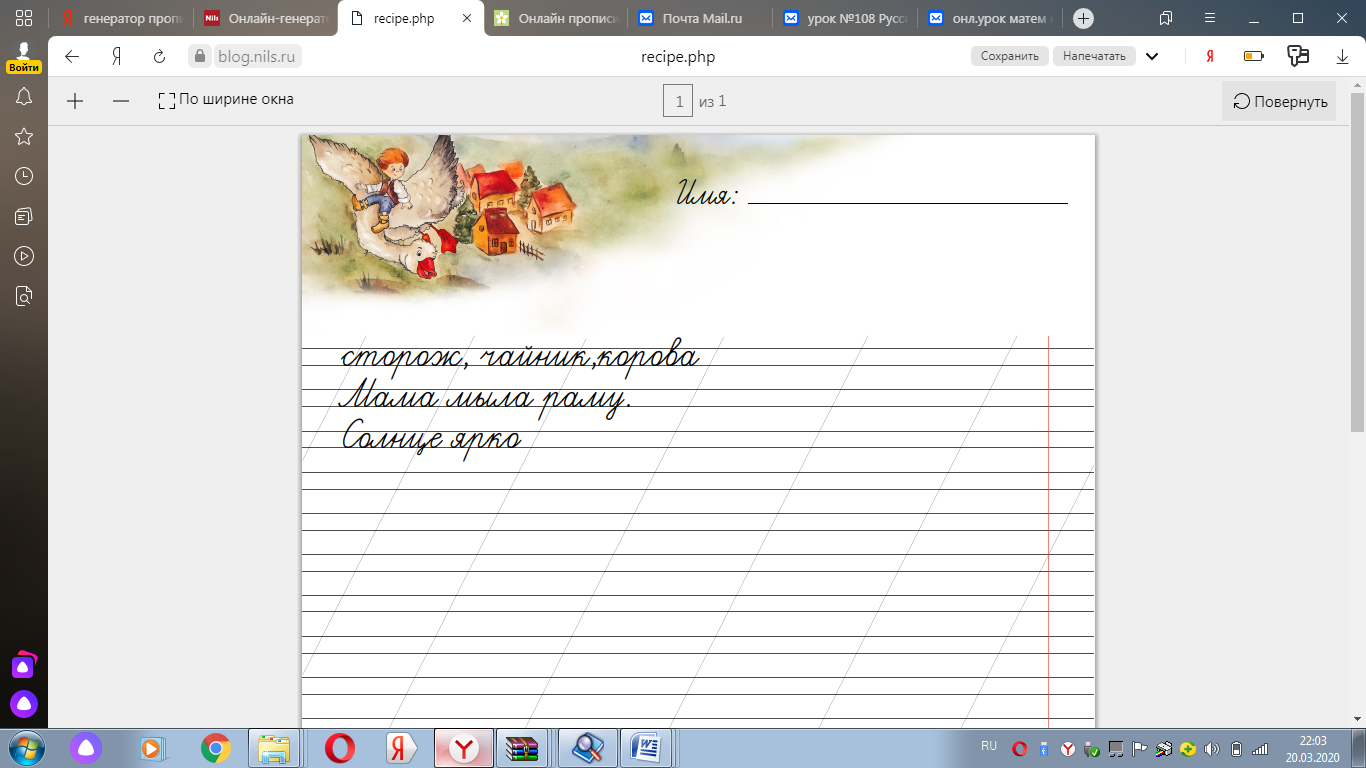 А) Найди в рамке предложение и напиши.Б) Найди в рамке незаконченное предложение, закончи его глаголом и напиши.В) Со словами из  рамки попробуй составить предложение.     Задание 3. Работа в тетради. Найди и выпиши только предложения. 1) Петь, бархан, есть, берег, река, Или. 2) Поющий бархан находится на правом берегу реки Или. 3) Сухо, погода, пески, издать, звук, мелодия.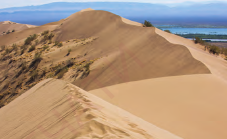  4) В сухую погоду пески издают звук, похожий на  мелодию.                                  Задание 4. Изучи таблицу. Ответь на вопросы.Ответ «Да»-поставь +Как оформляется предложение.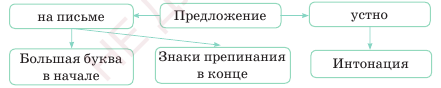 Ответь на вопросы.Ответ «Да»-поставь +  .   Ответ «Нет»- поставь -- . мальчики.Прочитай предложения. Подумай, какую букву нужно писать. Напиши. Вспомни, когда ещё пишется заглавная буква._рман любит животных. _ него живёт кот  _ымок.  _тец взял  _рмана и кота на рыбалку.  _ымок получил  _вежую рыбку.Задание 6. Динамическая пауза https://www.youtube.com/watch?v=C3IMMOtojjkРефлексияИтог урока. Рефлексия.Знаю, умеюБольшая буква пишется … В конце предложения ...Оцени свою работу, разукрась смайлик.           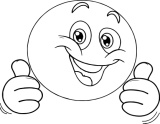 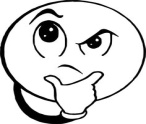 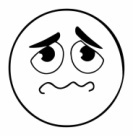 Все выполненные задания в тетради сфотографируй и отправь мне на проверку. Еще раз удачи! Я жду твою работу! 